How it should look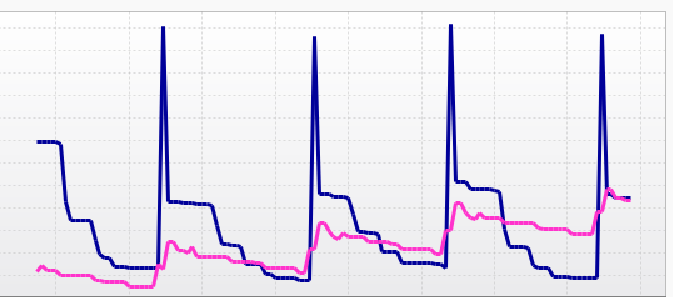 What happens a few minutes later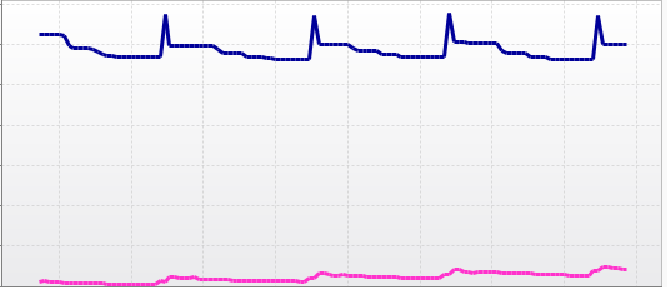 